Технологічна карта обладнання   до проекту «Інтерактивна актова зала для сучасних учнів»№/№Назва, фотоОсновні характеристикикількість1SK120XHW-E20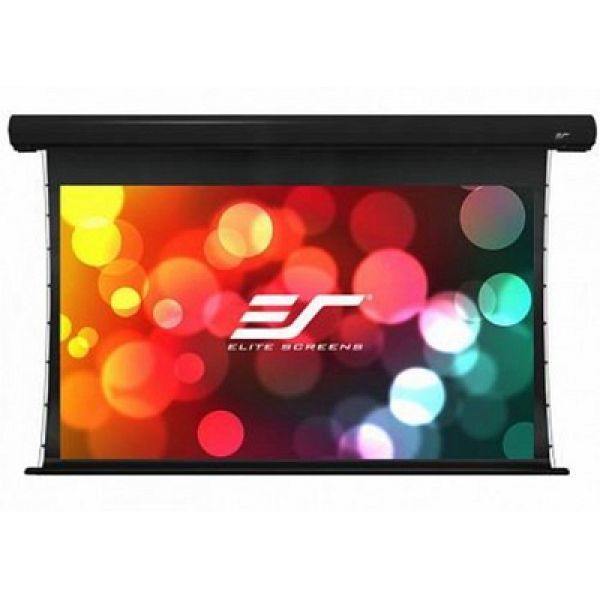 SAKER ELECTRIC PROJECTOR SCREENЕкрани для електричного проектора Saker преміум "Серія Saker - це екран для електричного проектора, який втілює в собі всі переваги якості, довговічності та естетичної цінності. У ньому використовується матеріал MaxWhite® Fiberglass (FG), який має широкий кут огляду, що дозволяє глядачам бачити зображення з будь-якої точки кімнати. Стандартні функції включають в себе бездротовий пусковий механізм на 5-12 В, пульт дистанційного керування IR Емальований алюмінієвий корпус має стильний дугоподібний профіль, який найкращим чином відповідає естетиці інтер'єру. Щоб спростити установку, Saker поставляється у повністю зібраному вигляді з розсувними настінними кріпленнями, які гарантують його правильне центрування при кожній установці.1 шт.2Мультимедійний лазерний проектор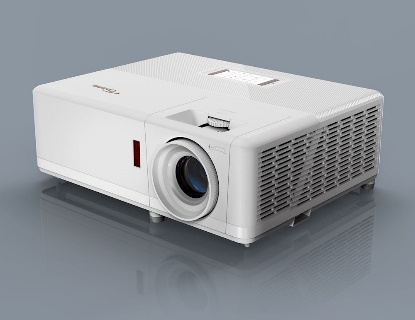 ZH406-W - це компактний лазерний проектор DuraCore Full HD 1080p. Який не потребує обслуговування, здатний працювати в безперервному режимі, даний проектор можна розміщувати практично в будь-якому положенні. Компактний корпус в поєднанні з 1,6-кратним зумом і вертикальним зсувом об'єктиву роблять його простим і зручним в установці.Компактний лазерний проектор оснащений безліччю функцій, має вбудований динамік, сумісний з 4K і HDR. Лазерний джерелом світла c технологією DuraCore забезпечує тривалої термін служби. Для максимального контролю модель поставляється з роз'ємом RJ45, що дозволяє контролювати і управляти мережею в декількох кімнатах.1 шт.3Ноутбук Lenovo Yoga Slim7 14IIL05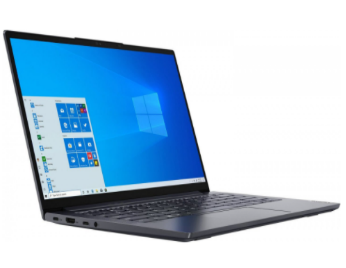 Ноутбук Lenovo Yoga Slim7 14IIL05Екран 14 "IPS (1920x1080) Full HD, матовий. Intel Core i5-1035G1 (1.0 - 3.6 ГГц). RAM 16 ГБ. SSD 512 ГБ. NVidia GeForce MX350, 2 ГБ. Без ОД. Wi-Fi / Bluetooth / веб камера. Windows 10 Home 64bit. 1.5 кг.Цвет сірий. Редагувати зображення або відео, насолоджуватимуться яскравими мультимедіа або іграми - у виконанні таких завдань допоможе легкий і портативний Lenovo YOGA Slim 7 14IIL05 Slate Grey (82A100HSRA). За швидку роботу ресурсоемкого ПО відповідають потужні компоненти. Акумулятор забезпечує використання пристрою без підзарядки протягом дня. Витончений ноутбук в алюмінієвому корпусі готовий до твоїх креативним ідеям відразу після розпакування, адже в ньому встановлена ​​операційна система Windows 10 Home.1 шт.4Акустична система dB Technologies  IG3T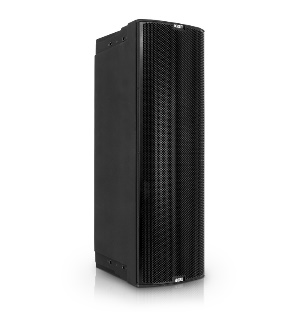 Активна 2-смугова акустична системаДинаміки: НЧ 2 х 10 ", ВЧ 1,4"Потужність: 900 Вт / 1800 ВтКількість смуг: 2Частотний діапазон: [-10dB]: 53 - 20.000 Hz, [-6dB]: 57- 19.200 HzЗвуковий тиск: 132 дБВходи: XLR + Jack 6.3 mmВиходи: XLR linkМатеріал корпусу: пластиковийРозміри: 280 x 806 x 393 ммВага: 22,24 кг2  шт.5Акустичний сабвуфер dB Technologies  SUB 618  - сабвуфер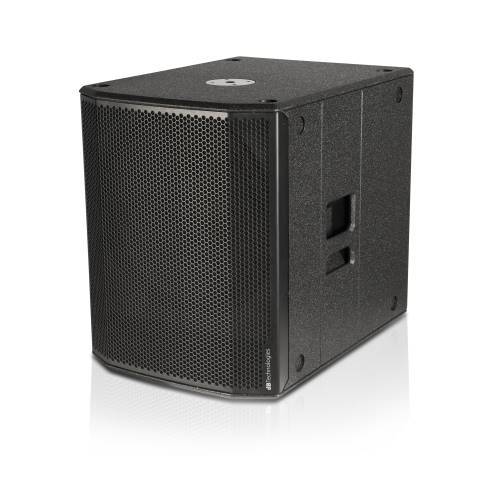 dB Technologies  SUB 618  - сабвуферТехнічні дані Тип Активний сабвуфер Акустичні дані Частота відповіді (-10дБ) 35 - 130 Hz Максимальний SPL (1м) 133 dB Спрямованість Омні НЧ18 "НЧ катушка2.5" Підсилювач Технологія Цифровий підсилювач з перемиканням режимів харчування КлассClass D RMS600 W Пік1200 W Процесор Контроллер28 / 56 bit DSP ЛімітерPeak, Thermal, RMS Керування Subwoofer level, Outputs mode, Polarity, Subwoofer mode Комутація Сигнал вход2x XLR (balanced) Сигнал виход2x XLR (balanced) Механіка Кабінет Фарбована фанера Різьба під стойкуM20 Шіріна500 mm (19.69 in) Висота625 mm (24.60 in) Глибина690 mm (27.17 in) Обсяг 0.21 Вес31.1 kg (68.57 lbs)1шт.6Комплект із 2х стоїк і чехла dB Technologies SK-36TT (ex SSB2)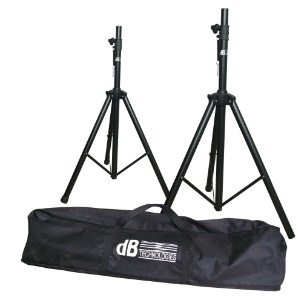 Комплект із 2х стоїк і чехла dB Technologies SK-36TT (ex SSB2)35мм та чехла для OPERA Series - CROMO Series - INGENIA Series - READY 4 Series - LVX Series - LVX XM Series.1 шт.7Апаратний інтерфейс для підключення пристроїв RDNET Control 2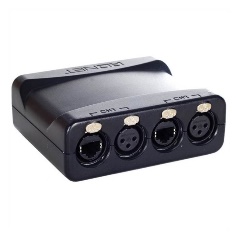 dB Technologies RDNET Control 2Апаратний інтерфейс для підключення пристроїв, сумісних з dB Technologies RDNET (DVA T12, T8, DVA S30N і т. Д.), До персонального комп'ютера (ПК) через USB-порт. Пристрій може управляти від 1 до 2 підмереж. До кожної підмережі можна підключити до 32 пристроїв (2 підмережі x 32 = всього 64 пристрої), причому кожному пристрою присвоюється унікальний адресу.1 шт.8Апарат для дистанційного керування  dB Technologies RDNET INGENIA HANDLE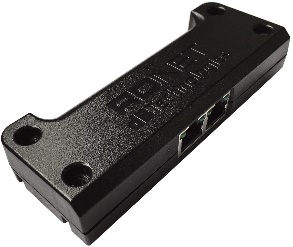 dB Technologies RDNET INGENIA HANDLEАксесуар, що дозволяє всім моделям серії  Ingenia здійснювати дистанційне керування через протокол RDNet і програмне забезпечення Aurora Net. RDNet-EH замінює стандартну ручку INGENIA і дозволяє управляти як одноелементною системою, так і системою зі зв'язаними елементами.2  шт.9Радіосистема наголовна з мікрофоном BLX14E/MX153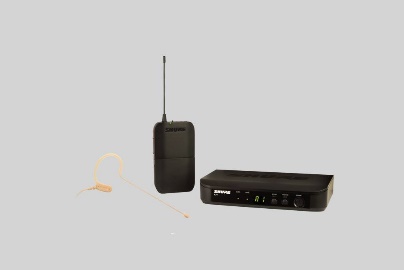 Радіосистема наголовна з мікрофоном MX153Колір телесный  Shure Microflex MX153 є професійним мініатюрним мікрофоном з вушним кріпленням для публічних виступів, де необхідно мати краще посилення в порівнянні з петелковими мікрофонами. У комплекті бездротовий аналоговий приймач, який монтується у стійку, і передавач.3 шт.10Мікшерський пульт ALLEN HEATH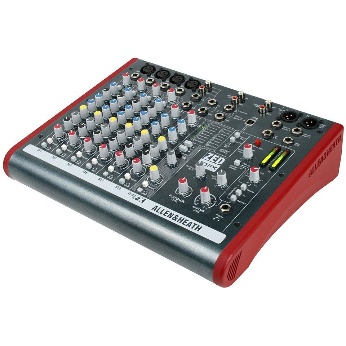 Мікшерський  пульт  Allen Heath ZED 10Особливості Allen & Heath ZED-10:-4 моно входів mic / line (3-band EQ), 2 з яких інструментальні (Class A)-2 стерео каналу з 2-band EQ-Коннектори Neutrik (mic XLRs і 1/4 inch jacks)-48V фантомне живлення-3-смуговий еквалайзер з параметричної cередина на моно-лінійках і функцією MUTE-Моніторна секція з виходами для навушників і акустичних систем-2 AUX-Майстер вихід на XLR-Призначає USB вхід і вихід звукового сигналу.Комплектація: Allen & Heath ZED-10, шнур живлення, інструкція1 шт.11СТІЙКИ  Proel KP875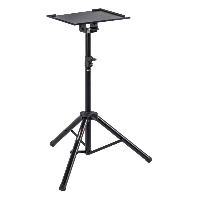 Стійки для проектора, ноутбукаХарактеристики підставки для ноутбука, проектора Бренд: Proel Особливості: професійна підставка для ноутбука / проектора з регульованою висотою і штативом; змінний кут верхньої плитиМінімальна висота: 920 ммМаксимальна висота: 1400 ммБазовий розмір: 880 ммРозмір верхньої плити: 390 х 290 ммВага: 4,92 кг1 шт.